【新春·穿越金陵】古都南京中山陵、阅江楼、大报恩寺、秦淮河风光品质二日游（入住四星酒店）( 1 号车)行程单行程安排费用说明其他说明产品编号141865出发地全国联运目的地行程天数2去程交通汽车返程交通汽车参考航班无无无无无产品亮点★感受六朝古都南京厚重的文化！★感受六朝古都南京厚重的文化！★感受六朝古都南京厚重的文化！★感受六朝古都南京厚重的文化！★感受六朝古都南京厚重的文化！产品介绍16人以上成团，如未成团提前三天通知,敬请谅解!集合标志:“快乐之旅”导游旗。★★特别提醒：因南京中山陵实行实名制预约游览，报名请务必提供正确的身份证信息及性别，如遇高峰临时预约客满，则中山陵更改为游览玄武湖，敬请谅解！ ★出行客人须携带本人有效身份证原件+健康绿码+佩戴口罩出行！如出现发热、咳嗽、呼吸急促等症状的，且健康码为红码或黄码的，禁止出行！敬请谅解！16人以上成团，如未成团提前三天通知,敬请谅解!集合标志:“快乐之旅”导游旗。★★特别提醒：因南京中山陵实行实名制预约游览，报名请务必提供正确的身份证信息及性别，如遇高峰临时预约客满，则中山陵更改为游览玄武湖，敬请谅解！ ★出行客人须携带本人有效身份证原件+健康绿码+佩戴口罩出行！如出现发热、咳嗽、呼吸急促等症状的，且健康码为红码或黄码的，禁止出行！敬请谅解！16人以上成团，如未成团提前三天通知,敬请谅解!集合标志:“快乐之旅”导游旗。★★特别提醒：因南京中山陵实行实名制预约游览，报名请务必提供正确的身份证信息及性别，如遇高峰临时预约客满，则中山陵更改为游览玄武湖，敬请谅解！ ★出行客人须携带本人有效身份证原件+健康绿码+佩戴口罩出行！如出现发热、咳嗽、呼吸急促等症状的，且健康码为红码或黄码的，禁止出行！敬请谅解！16人以上成团，如未成团提前三天通知,敬请谅解!集合标志:“快乐之旅”导游旗。★★特别提醒：因南京中山陵实行实名制预约游览，报名请务必提供正确的身份证信息及性别，如遇高峰临时预约客满，则中山陵更改为游览玄武湖，敬请谅解！ ★出行客人须携带本人有效身份证原件+健康绿码+佩戴口罩出行！如出现发热、咳嗽、呼吸急促等症状的，且健康码为红码或黄码的，禁止出行！敬请谅解！16人以上成团，如未成团提前三天通知,敬请谅解!集合标志:“快乐之旅”导游旗。★★特别提醒：因南京中山陵实行实名制预约游览，报名请务必提供正确的身份证信息及性别，如遇高峰临时预约客满，则中山陵更改为游览玄武湖，敬请谅解！ ★出行客人须携带本人有效身份证原件+健康绿码+佩戴口罩出行！如出现发热、咳嗽、呼吸急促等症状的，且健康码为红码或黄码的，禁止出行！敬请谅解！行程详情行程安排 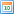  第1天   住宿：南京各集散地集合出发至南京(车程约4.5小时)，抵达后游览【中山陵】（周一闭馆，门票免，游览时间不少于1.5小时）：中国近代伟大的民主革命先行者孙中山先生的陵寝，面积8万余平方米主要建筑有博爱坊、墓道、陵门、石阶、 碑亭、祭堂和墓室等； 第2天     用餐：占床客人含早费用包含1)交通：往返空调旅游车（一人一座，根据实际报名人数决定所用车辆类型）1)交通：往返空调旅游车（一人一座，根据实际报名人数决定所用车辆类型）1)交通：往返空调旅游车（一人一座，根据实际报名人数决定所用车辆类型）费用不包含全程餐费、旅游意外险及个人消费等全程餐费、旅游意外险及个人消费等全程餐费、旅游意外险及个人消费等温馨提示“安全出行，文明旅游”，旅游途中，请遵守尊重社会公德和尊重当地风俗。保险信息集合地及集合时间： 6:10诸暨开元大酒店门口。6:30诸暨枫桥步森集团门口。6:30上虞火车站广场公交车站。7:30绍兴城东体育中心门口。8:10柯桥科技中心门口。6:00嵊州邮政大楼公交车站。5：30新昌体育馆门口。